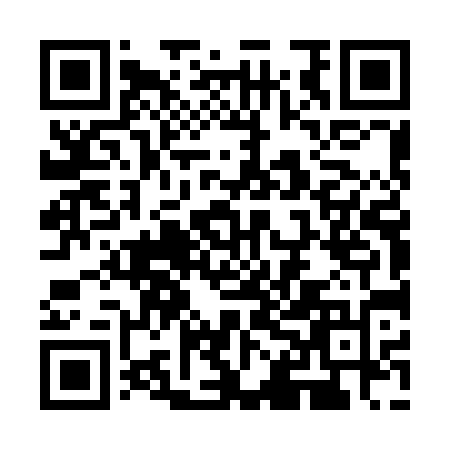 Ramadan times for Aird Dhail, Western Isles, UKMon 11 Mar 2024 - Wed 10 Apr 2024High Latitude Method: Angle Based RulePrayer Calculation Method: Islamic Society of North AmericaAsar Calculation Method: HanafiPrayer times provided by https://www.salahtimes.comDateDayFajrSuhurSunriseDhuhrAsrIftarMaghribIsha11Mon5:025:026:5212:354:156:206:208:1012Tue4:594:596:4912:354:176:226:228:1213Wed4:564:566:4612:354:186:256:258:1514Thu4:534:536:4312:344:206:276:278:1715Fri4:504:506:4012:344:226:296:298:2016Sat4:474:476:3712:344:246:316:318:2317Sun4:434:436:3512:344:266:346:348:2518Mon4:404:406:3212:334:286:366:368:2819Tue4:374:376:2912:334:306:386:388:3020Wed4:344:346:2612:334:316:416:418:3321Thu4:314:316:2312:324:336:436:438:3622Fri4:274:276:2012:324:356:456:458:3923Sat4:244:246:1712:324:376:476:478:4124Sun4:214:216:1412:314:396:506:508:4425Mon4:174:176:1212:314:406:526:528:4726Tue4:144:146:0912:314:426:546:548:5027Wed4:104:106:0612:314:446:576:578:5328Thu4:074:076:0312:304:466:596:598:5529Fri4:034:036:0012:304:477:017:018:5830Sat4:004:005:5712:304:497:037:039:0131Sun4:564:566:541:295:518:068:0610:041Mon4:524:526:521:295:528:088:0810:072Tue4:494:496:491:295:548:108:1010:113Wed4:454:456:461:285:568:128:1210:144Thu4:414:416:431:285:578:158:1510:175Fri4:384:386:401:285:598:178:1710:206Sat4:344:346:371:286:018:198:1910:237Sun4:304:306:341:276:028:228:2210:278Mon4:264:266:321:276:048:248:2410:309Tue4:224:226:291:276:058:268:2610:3310Wed4:184:186:261:276:078:288:2810:37